IKLAN HANDPHONE DI  BERBASIS WEB ONLINE SKRIPSI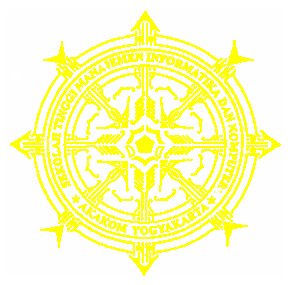 Diajukan sebagai salah satu syarat untuk memperoleh gelar sarjana Strata Satu ( S1 ) Program Studi Teknik Informatika Sekolah Tinggi Manajemen Informatika dan Komputer AKAKOM YogyakartaDisusun Oleh :EKO YUDHI PRASETYONo. Mhs	:	065410092Jurusan 	: 	Teknik InformatikaJenjang	: 	S1 ( Strata Satu )SEKOLAH TINGGI MANAJEMEN INFORMATIKA DAN KOMPUTER AKAKOM YOGYAKARTA2010HALAMAN PERSETUJUANMata Kuliah					:	Skripsi Kode Mata Kuliah		:	TI4099PJumlah SKS				:	6 ( Enam ) SKSJudul Skrips			:	IKLAN HANDPHONE DI YOGYAKARTA					BERBASIS WEB ONLINE Nama Mahasiswa		:  Eko Yudhi PrasetyoNo. Mahasiswa			:  065410092Jurusan						:  Teknik InformatikaJenjang						:  Strata Satu ( S1 )Semester					:  7 (tujuh)Tahun Akademik		:  2009/2010Skripsi ini telah diperiksa dan disetujui,Yogyakarta,   Februari 2010Mengetahui Dan Menyetujui,Dosen Pembimbing Sigit Anggoro, S.T.,M.T.HALAMAN PENGESAHANIKLAN HANDPHONE DI  BERBASIS WEB ONLINESkripsi ini telah dipertahankan dan disahkan di depan dosen pengujiSekolah Tinggi Manajemen Informatika dan KomputerAKAKOM Yogyakarta, pada :Hari				 :  		Tanggal	:  Mengesahkan,         Dosen Penguji : 				                        Tanda Tangan :1. Sigit Anggoro, S.Kom., M.Kom.	  					1. ........................	2.	Ary Ajidarma AW, S.Kom., MMSI.   						2. ........................		Mengetahui,Ketua Jurusan Teknik InformatikaIndra Yatini Buryadi, S.Kom., M.Kom., HALAMAN PERSEMBAHAN DAN MOTTO“Katakanlah, “Sesungguhnya sholatku, ibadahku, hidupku dan matiku hanyalah untuk Allah, Tuhan Pencipta Semesta Alam tiada sekutu bagi-Nya dan demikian itulah yang diperintahkan kepadaku (QS.Al-An’aam :262-263)”“Orang-orang yang berhenti belajar akan menjadi pemilik masa lalu. Orang-orang yang masih terus belajar, akan menjadi pemilik masa depan. Tinggalkanlah kesenangan yang menghalangi pencapaian kecemerlangan hidup yang di idamkan. Dan berhati-hatilah, karena beberapa kesenangan adalah cara gembira menuju kegagalan.”“Semua waktu adalah waktu yang tepat untuk melakukan sesuatu yang baik. Jangan menjadi orang tua yang masih melakukan sesuatu yang seharusnya dilakukan saat muda.Tidak ada harga atas waktu, tapi waktu sangat berharga. Memilik waktu tidak menjadikan kita kaya, tetapi menggunakannya dengan baik adalah sumber dari semua kekayaan”Karya Tulis Ini Saya Persembahkan Untuk :Allah SWT yang telah memberikan berkat dan kasihNYA sehingga karya tulis ini dapat terselesaikkan.Nabi Muhammad SAW. Sebagai panutan buat kami semua.Ibu yang selalu memberikan doa, dorongan, semangat baik secara moril dan materil dalam kehidupanku.Buat keluargaku semua terima kasih atas semua masukan dan dorongannya.Wulan yang selalu memberikan doa,dorongan,semangat dalam pengerjaan karya tulis ini.Buat Padepokan Hanyokro Kusumo (Bp.Sugianto,dan Santri-santri padepokan)yang telah membantu, memberikan doa serta. memberikan motivasi yang membangun untukku.Temen-temenku Galih,Wisnu,Kobus,Yudhik,Nawan,Dana,Didit,Chotib,Moko,Aditya dan temen-temenku yang gak bisa ak sebutkan satu per satu,makasih ya....^^v KATA PENGANTARAlhamdulillah puji syukur penyusun panjatkan Kehadirat Allah SWT atas rahmat dan hidayah-Nya sehingga penyusun dapat menyelesaikan tugas akhir  ini dengan judul ‘IKLAN HANDPHONE DI YOGYAKARTA BERBASIS WEB ONLINE’.Terwujudnya penulisan tugas akhir ini tidak lepas dari bantuan berbagai pihak, oleh karena itu pada kesempatan ini penulis ingin menyampaikan rasa terima kasih yang sebesar-besarnya kepada semua pihak yang telah membantu dalam penulisan tugas akhir ini, antara lain :Bapak Sigit Anggoro, S.T., M.T, selaku Ketua Sekolah Tinggi Manajemen Informatika dan Komputer AKAKOM Yogyakarta.Ir. M. Guntara, M.T., selaku Pembantu Ketua I Bidang Akademik di Sekolah Tinggi Manajemen Informatika dan Komputer AKAKOM Yogyakarta.Ibu Indra Yatini Buryadi, S.Kom, M.Kom, selaku Ketua Jurusan Teknik Informatika Strata 1 Sekolah Tinggi Manajemen Informatika dan Komputer AKAKOM Yogyakarta, dan selaku  dosen pembimbing  yang telah memberikan bimbingan dan pengarahan dalam penyusunan karya tulis ini.Seluruh Dosen dan staff karyawan Sekolah Tinggi Manajemen Informatika dan Komputer AKAKOM Yogyakarta.Semua teman-teman yang telah membantu dalam bentuk apapun tanpa dapat disebutkan satu-persatu.Tugas Akhir ini merupakan persyaratan akhir dari mahasiswa di Jurusan Teknik Informatika, STMIK AKAKOM untuk memperoleh gelar sarjana. Penulis menyadari bahwa Tugas Akhir ini jauh dari kesempurnaan, maka semua kritik dan saran yang bersifat membangun akan selalu diterima. Semoga yang sedikit ini memberikan manfaat terutama bagi kelanjutan studi penulis. 															Yogyakarta,    Februari 2010PenulisINTISARIMasalah utama perlunya membangun sebuah iklan handphone online, hasilnya diharapkan mampu memberikan pelayanan dan membantu mempermudah dalam memilih atau membandingkan handphone dengan spesifikasi,harga yang diinginkan, ruang lingkupnya menampilkan handphone baru maupun bekas,ada proses perbandingan handphone,memberikan informasi handphone dengan detail,polling,rating handphone,pencarian handphone sesuai kata kunci yang di inputkan,tidak ada proses transaksi pembayaran,untuk membuatnya yang digunakan menggunakan bahasa pemrograman php,mysql untuk database, macromedia dreamweaver mx, internet explorer sebagai browser internet, web server apache.Hasil yang diperoleh sistem ini dapat menyediakan sarana dan fasilitas yang baru dalam menyampaikan suatu informasi handphone secara menarik, mudah dioperasikan oleh user, dan dapat diakses dari seluruh penjuru dunia, sehingga mampu menarik minat iklan handphone secara online lebih banyak.kesimpulan utamanya pihak manajemen(admin) bisa menambahkan merk,kategori handphone,melihat data member, bisa melihat laporan handphone yang ditawarkan oleh setiap toko, pembaca iklan bisa membandingkan dua  spesifikasi handphone dan harga handphone berdasarkan pemasang iklan satu dengan yang lain sekaligus bisa melakukan layanan pencarian handphone,poling handphone,informasi handphone jenis apa saja yang sering di cari, pemasang iklan bisa melakukan proses yang dilakukan pembaca iklan dan pemasang iklan bisa melakukan penambahan handphone yang telah disediakan pihak manajemen(admin) berdasarkan handphone - handphone yang ditawarkan pemasang iklan.Harapannya untuk pengembangan berikutnya pengunjung juga dapat melakukan aktifitas interaktif yaitu melakukan input data berita dimana berita tidak akan di posting sebelum pihak admin memfilter/menyaring berita tersebut untuk alasan keamanan dan ke valid an informasi yang diberikan pengunjung.DAFTAR ISIHalamanHALAMAN JUDUL		iHALAMAN PERSETUJUAN		iiHALAMAN PENGESAHAN		iiiHALAMAN PERSEMBAHAN DAN MOTTO		ivKATA PENGANTAR		vHALAMAN INTISARI		vii           DAFTAR ISI		viiiDAFTAR TABEL		xiDAFTAR GAMBAR		 xiiBAB I     PENDAHULUAN ……………………………………………………….		  1	1.1       Latar Belakang Masalah		1	1.2       Rumusan Masalah		   2	1.3       Ruang Lingkup		3	1.4       Tujuan		4BAB II   TINJAUAN PUSTAKA DAN DASAR TEORI		5	LATAR BELAKANG PERUSAHAAN DAN LANDASAN TEORI……………………………………………………….………...................  6	2.1	Tinjauan Pustaka				5	2.2	Dasar Teori				6Definisi Sistem				6Web Server		7Definisi PHP		7	2.3	Spesifikasi Software Yang Digunakan		8Macromedia Dreamweaver MX				8Apache appserv-win32-2.5.8				8Web Browser				9MySQL			   9	BAB III   ANALISIS DAN PERENCANAAN SISTEM………………………… 		10	3.1  Analisis Sistem		10	3.2  Sistem Pendukung	  	10	3.2.1   Perangkat Keras		10	12	  Perangkat Lunak			11	3.3   Perancangan Sistem		 	11Diagram Konteks		12		14Diagram Arus Data (DAD)		13Rancangan Basis Data			14		3.3.4    Relasi Antar Tabel			18		3.3.5	Diagram Alir Sistem			20		3.3.6	Rancangan Masukan			203.3.7	Rancangan Keluaran			23BAB IV   IMPLEMENTASI DAN PEMBAHASAN SISTEM		25 Implementasi Sistem		254.1.1    Halaman Pembaca Iklan		254.1.2    Halaman Pemasang Iklan		274.1.3    Halaman Administrator		28Pembahasan Sistem		29 Program Input Data		29Program Update Data		32Program Hapus Data		34Program Pelaporan Informasi		35Program Perbandingan 2 HP		36BAB V     KESIMPULAN DAN SARAN..……………………………………….		38Kesimpulan		38Saran		39DAFTAR PUSTAKA ……………………………………………………………….		 40LAMPIRAN LISTING LAPORANLAMPIRAN LISTING PROGRAMDAFTAR TABELTabel  3.1		Tabel handphone.db 			14Tabel  3.2		Tabel merk.db 			15	Tabel  3.3		Tabel kategori.db 		 15 Tabel  3.4		Tabel etalase.db 		 15 Tabel  3.5		Tabel toko.db		16Tabel  3.6		Tabel rating.db		17Tabel  3.7		Tabel polling.db		17Tabel  3.8		Tabel admin.db		18DAFTAR GAMBARGambar  3.1		Diagram Konteks			12Gambar  3.2		Diagram Arus Data 			13Gambar  3.3		Relasi Tabel		 18 Gambar  3.4		Diagram Alir Sistem……	 	  20Gambar  3.5		Rancangan Input Data handphone		20Gambar  3.6		Rancangan Input Data Merk		21Gambar  3.7		Rancangan Input Data Kategori		21Gambar  3.8		Rancangan Input Data Etalase		21Gambar  3.9		Rancangan Input Data Daftar Toko/Member		22Gambar  3.10	Rancangan Input Data Polling		22Gambar  3.11	Rancangan Output data Kategori		23Gambar  3.12	Rancangan Output Data Merk		23Gambar  3.13	Rancangan Rancangan Output Data Handphone		23Gambar  3.14	Rancangan Output Data Handphone Per Merk		23Gambar  3.15	Rancangan Output Data Handphone Per Kategori		23Gambar  3.16	Rancangan Output Data Etalase		23Gambar  3.17	Rancangan Output Data Toko		23Gambar  3.18	Rancangan Output Data Rating Per Merk		24Gambar  3.19	Rancangan Output Data Rating Per Tipe		24Gambar  3.20	Rancangan Output Polling		24Gambar  4.10	Halaman Utama Pembaca iklan		25Gambar  4.11	Form Input Data Handphone		30Gambar  4.12	Form Input Data Member		31Gambar  4.13	Form Update Data Handphone		32Gambar  4.14	Form Perbandingan Handphone		36